Week 1, Day 1: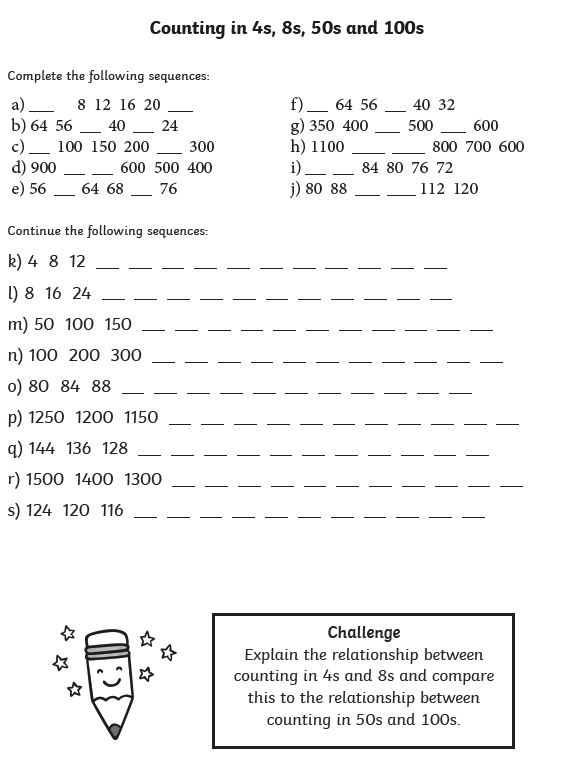 Week 1, Day 2: 100 more/100 less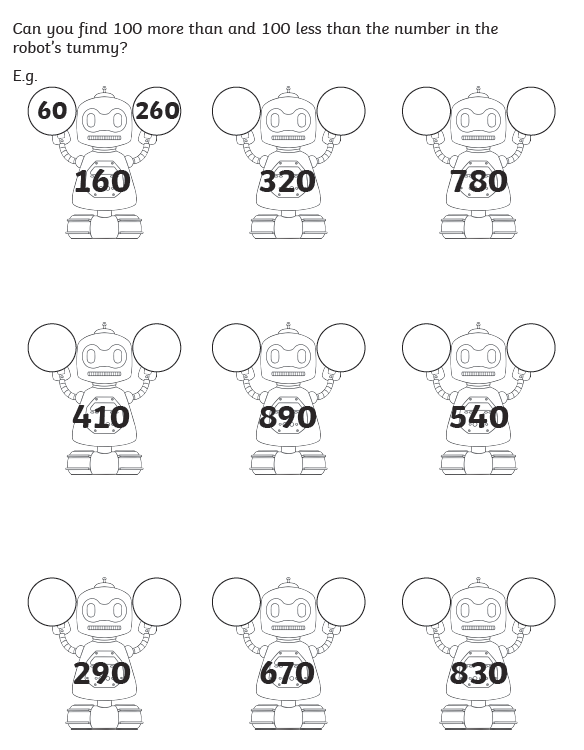 Week 1, Day 3: Ordering numbers to 1000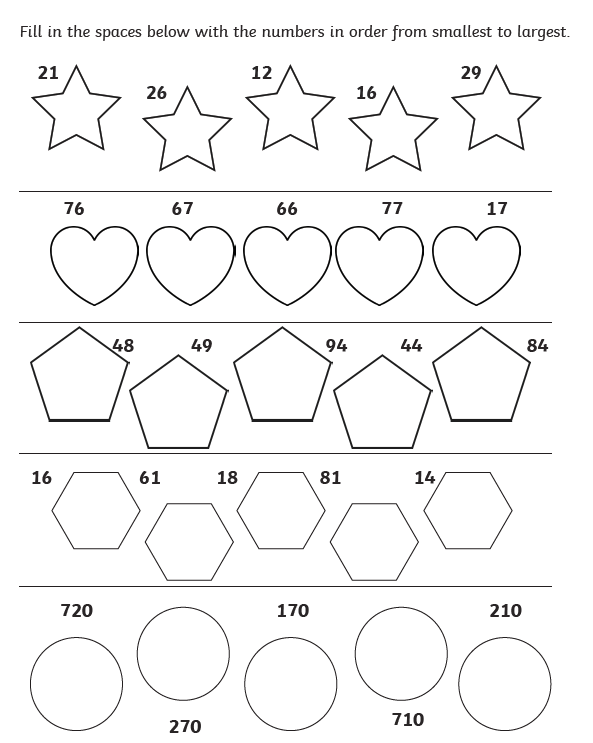 Week 1, Day 4: Estimating numbers on a numberline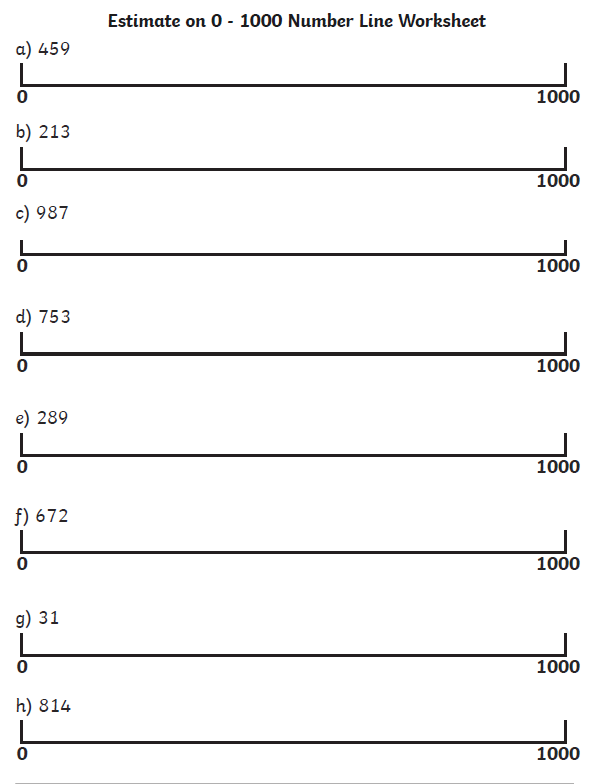 Week 1, Day 5: Reading and writing numbers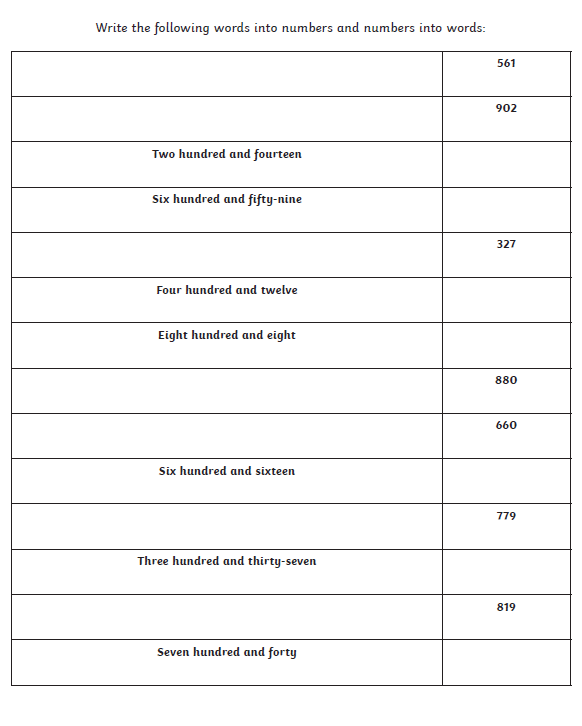 Week 2, Day 1: Adding and subtracting ones 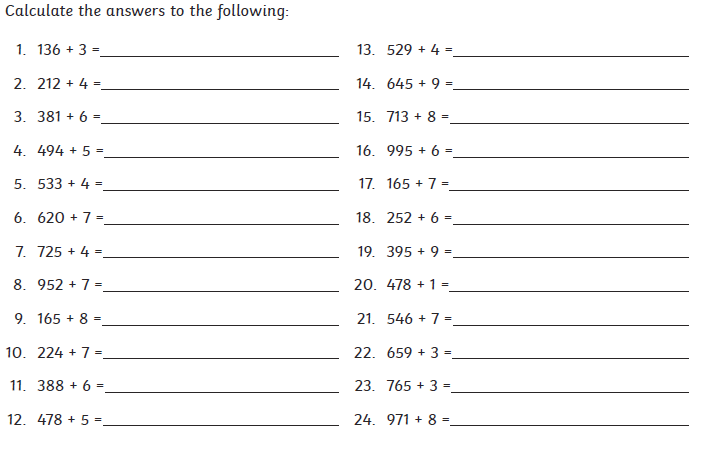 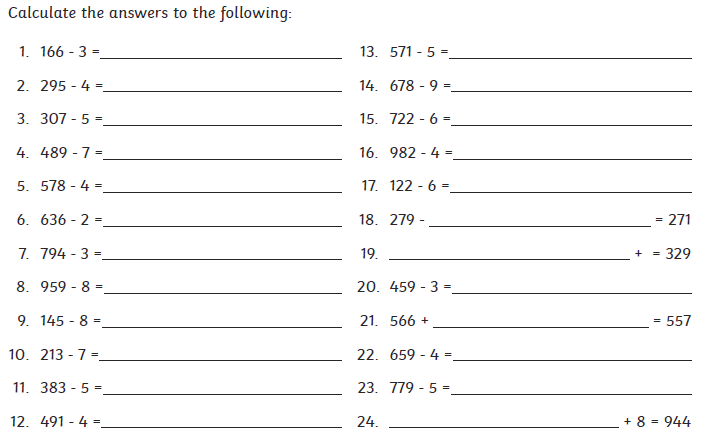 Week 2, Day 2: Adding and subtracting tens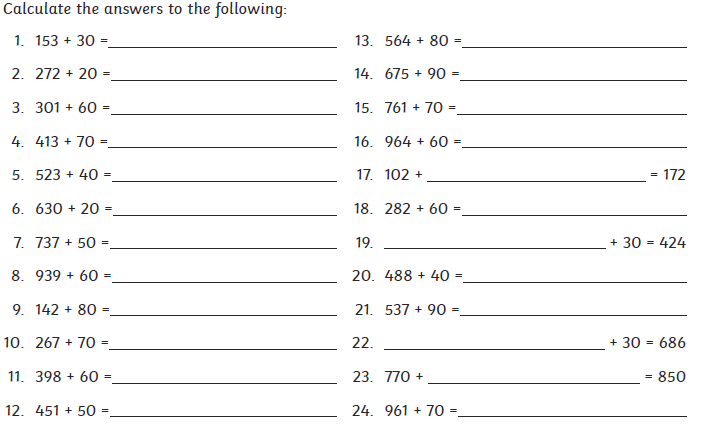 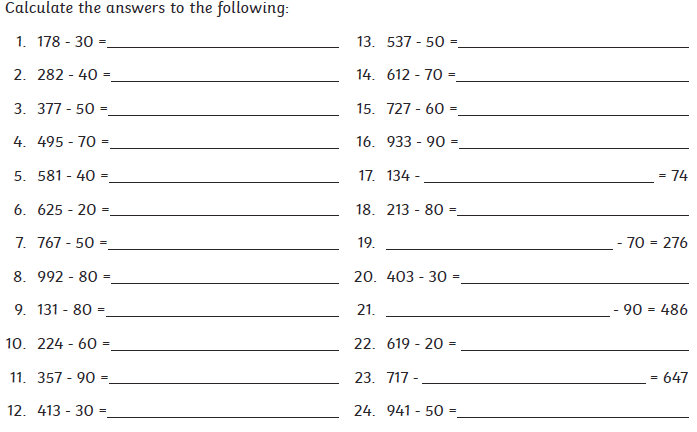 Week 2, Day 3: Adding and Subtracting hundreds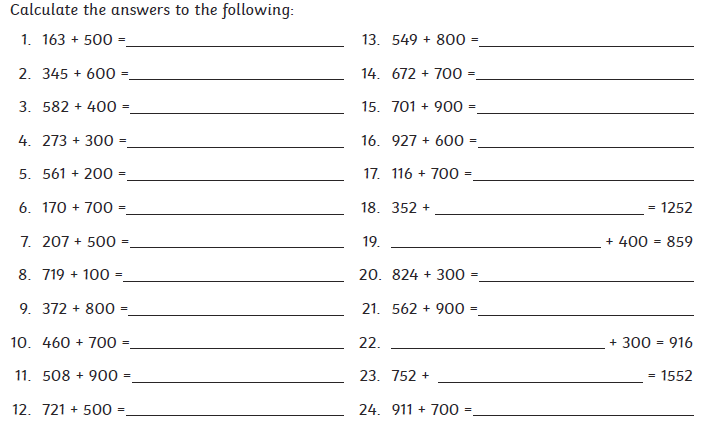 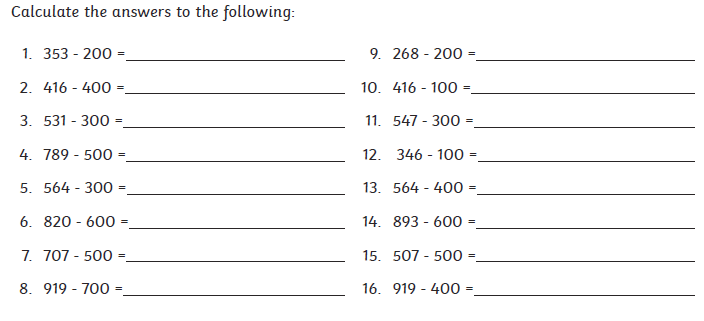 Week 2, Day 4: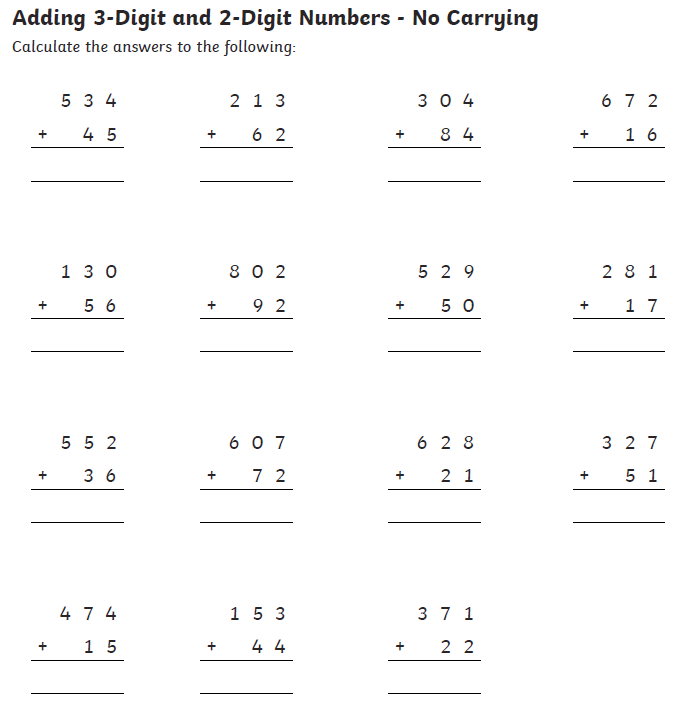 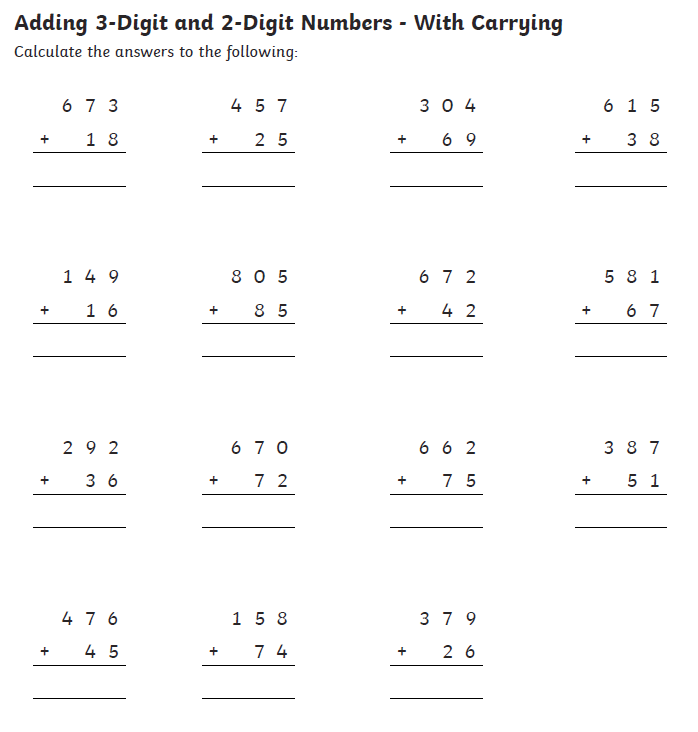 Week 2, Day 5: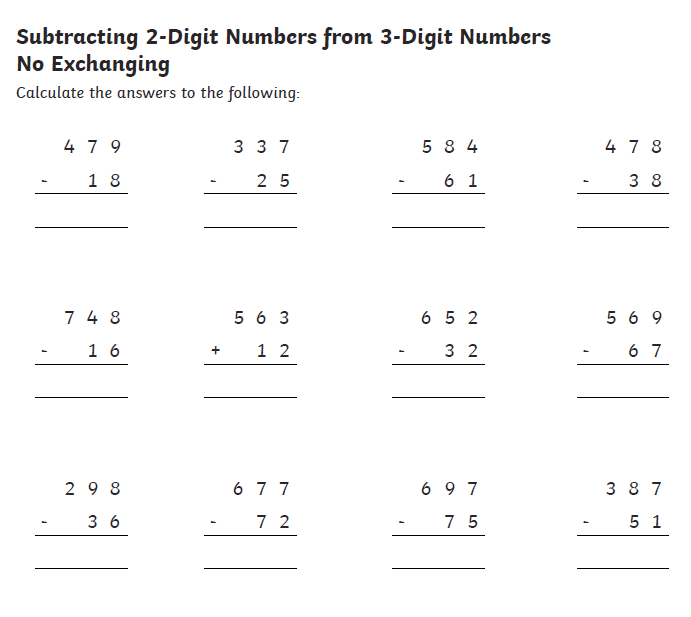 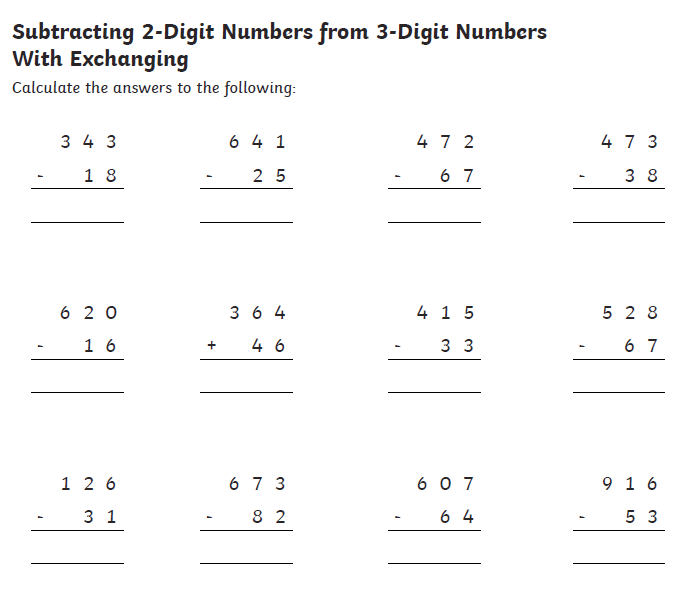 